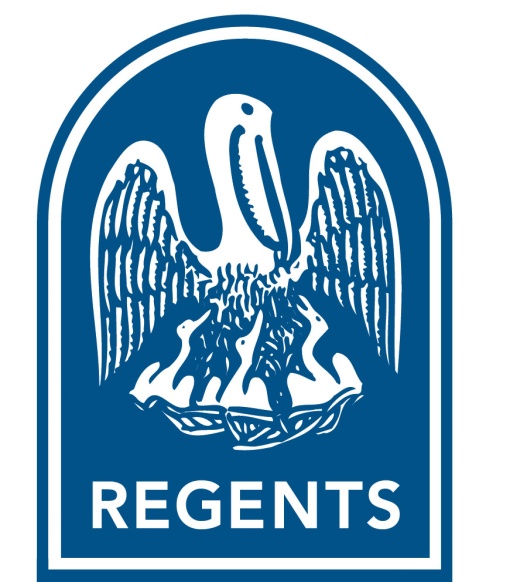 LOUISIANA STATEWIDECOMMON COURSE CATALOGA Work in ProgressJune 2016Academic Year 2016-17STATEWIDE COMMON COURSE CATALOGAs of June 2016HISTORYSince 2003, the Board of Regents has made available to the public via its website the Master Course Articulation Matrix that reflects course equivalencies among public postsecondary institutions.  Courses on the Matrix have typically been in the General Education core subject areas, with additional listings in natural sciences and business. In 2009, Act 356 required implementation of a statewide common course numbering system “to facilitate program planning and the transfer of students and course credits between and among institutions.”  Understanding the significance of determining course content equivalences as critical to developing and maintaining a statewide common course numbering system, the Board of Regents brought together faculty representatives from all of the public colleges and universities starting in the fall of 2011 to discuss this initiative. The Faculty worked to establish common course content to be covered for each course included on the Matrix. The common descriptors, along with statewide course rubrics and titles, are reflected in the Louisiana Statewide Common Course Catalog. This initiative will continue with an eye toward expansion and refinement of the Matrix LOUISIANA CCN NAMING RUBRICEach course is identified by a four-character "rubric" (i.e. prefix or department abbreviation) and a four-digit number. Each rubric begins with “C” to signify that it is a state “Common” number. The CCN should be included with the course description in each campus’ catalog and web site, to tie back to the Matrix. The first digit of the course number denotes the academic level of the course; the second and third digits establish course sequencing and/or distinguish the course from others of the same level, credit value, and rubric; and the fourth digit denotes the credit value of the course in semester hours. 
The rubric/number course identifiers correspond to course descriptors listed in the Catalog, published by the Louisiana Board of Regents with direct Faculty input and review. The Catalog includes the academic courses for which there is statewide agreement among discipline faculty representatives as to the minimum course content to be covered so that a student completing the course will be ready for the next course for which it is a prerequisite in a sequence or curriculum. Common Course designations will all begin with “C.” Within each level and credit value, there is room for 99 courses. Lectures and corresponding Labs will be in the same number group, differentiated by credit value. LIST OF COMMON COURSES1st digit = Level
0 = non-degree
1 = freshman/1st year
2 = sophomore/2nd yr1st digit = Level
0 = non-degree
1 = freshman/1st year
2 = sophomore/2nd yr1st digit = Level
0 = non-degree
1 = freshman/1st year
2 = sophomore/2nd yr1st digit = Level
0 = non-degree
1 = freshman/1st year
2 = sophomore/2nd yr1st digit = Level
0 = non-degree
1 = freshman/1st year
2 = sophomore/2nd yr1st digit = Level
0 = non-degree
1 = freshman/1st year
2 = sophomore/2nd yr1st digit = Level
0 = non-degree
1 = freshman/1st year
2 = sophomore/2nd yr1st digit = Level
0 = non-degree
1 = freshman/1st year
2 = sophomore/2nd yr1st digit = Level
0 = non-degree
1 = freshman/1st year
2 = sophomore/2nd yr1st digit = Level
0 = non-degree
1 = freshman/1st year
2 = sophomore/2nd yr1st digit = Level
0 = non-degree
1 = freshman/1st year
2 = sophomore/2nd yr1st digit = Level
0 = non-degree
1 = freshman/1st year
2 = sophomore/2nd yrrubric
4-Alpha abbreviation for the discipline, starting with 'C' for 'Common'rubric
4-Alpha abbreviation for the discipline, starting with 'C' for 'Common'4th digit = Credit
Semester/Term Credit value of the course 4th digit = Credit
Semester/Term Credit value of the course rubric
4-Alpha abbreviation for the discipline, starting with 'C' for 'Common'rubric
4-Alpha abbreviation for the discipline, starting with 'C' for 'Common'-----CMAT12134th digit = Credit
Semester/Term Credit value of the course 4th digit = Credit
Semester/Term Credit value of the course rubric
4-Alpha abbreviation for the discipline, starting with 'C' for 'Common'rubric
4-Alpha abbreviation for the discipline, starting with 'C' for 'Common'2nd + 3rd digit =used to uniquely identify the course2nd + 3rd digit =used to uniquely identify the course2nd + 3rd digit =used to uniquely identify the course2nd + 3rd digit =used to uniquely identify the course2nd + 3rd digit =used to uniquely identify the course2nd + 3rd digit =used to uniquely identify the course2nd + 3rd digit =used to uniquely identify the course2nd + 3rd digit =used to uniquely identify the course2nd + 3rd digit =used to uniquely identify the course2nd + 3rd digit =used to uniquely identify the course2nd + 3rd digit =used to uniquely identify the course2nd + 3rd digit =used to uniquely identify the course2nd + 3rd digit =used to uniquely identify the course2nd + 3rd digit =used to uniquely identify the course2nd + 3rd digit =used to uniquely identify the course2nd + 3rd digit =used to uniquely identify the courseStatewideRubricStatewide Common Course Descriptor (minimum)CACCACCOUNTINGCACC 2113Introduction to Financial AccountingIntroduction to accounting and financial reporting concepts and the significance of financial accounting information in decision-making. Emphasis on the accounting cycle; assets, liabilities, and stockholders' equity; and preparation of financial statements.CACC 2213Introduction to Managerial AccountingIntroduction to managerial accounting theory, tools and concepts, with emphasis on the techniques used to provide information for internal management decisions.CACC 2313Principles of Accounting IPrinciples, techniques, and tools of accounting. Includes principles of collecting, summarizing, and reporting financial information for sole proprietorships.CACC 2323Principles of Accounting IIPartnerships, corporations, and analysis of financial statements.CACC 2413Computerized AccountingBasic accounting principles using a computerized accounting package.CACC 2513PayrollAccounting principles and procedures relating to payroll accounting.CACC 2613Tax Accounting/IndividualPersonal income tax preparation: current internal revenue act and its application to the federal income tax for individuals.CACC 2713Intermediate Accounting I (Lower Level)A continuation of accounting theory and concepts, concentrating on the 'asset' side of the balance sheet: time value of money; property plant and equipment.CACC 3113Cost Accounting (Upper Level)Costs concepts, behaviors, and techniques, and the uses and limitations of cost data in planning and control.CACC 3213Tax I (Upper Level)Federal income tax principles and concepts with emphasis on individual income taxation and basic business transactions.  CACC 3223Tax II (Upper Level)Federal tax accounting for partnerships and corporations.   CACC 3313Auditing (Upper Level)Theory and procedures of (external) financial statement auditing including ethics and auditing standards generally accepted in the USCATRANTHROPOLOGYCATR 1013Introduction to AnthropologyOverview of cultural, linguistic, biological and archeological sub-fields, including theory, evidence, and applied perspectives.CATR 2013Cultural AnthropologyPerspectives on cultural diversity and comparative cross-cultural analysis of social, political and economic organization, language, and religion.CATR 2023Biological AnthropologyIntroduction to human evolution, variation, adaptation, primatology, paleoanthroplogy, and related topics.  CASTASTRONOMY CAST 1103Astronomy/The Solar SystemIntroduction to the astronomy of the solar systemCAST 1113Astronomy/Stars & GalaxiesIntroduction to the astronomy of stars and galaxies.CARBARABICCARB1013, 1014Elementary Arabic I (3-4 Cr Hrs)Basic lexicon and structure of Arabic; emphasis on the four basic skills (listening, speaking, reading, and writing) and exploration of Arab cultures. Beginning course: no previous knowledge of Arabic expected or required.CARB1023, 1024Elementary Arabic II (3-4 Cr Hrs)Continuation of the study of Arabic on the elementary level.CARTARTCART 1013Exploring the ArtsEmphasis on process of both artistic creation and critical analysis in the fine arts (music, visual art, theatre, and dance) as they relate to the human experience; exploration of achievements, content and function in each of the four primary arts.CART 1023Introduction to Visual ArtsBasic elements and principles of the visual arts: the vocabulary of art; appreciation and understanding of diverse styles and mediums of art, past and present; developing visual literacy.  Includes opportunities to experience art (reproductions and/or live).CART 2303Color TheoryStudy of the properties and interactions of color and its perceptual effects through the application of various design principles. (Studio course, with at least 6 contact hours).CART 1113Art Structure/  2-D DesignProblem-solving course covering the visual elements and principles of 2-D design.  Hands-on experience (Studio course, with at least 6 contact hours).CART 11233-D DesignIntroduction and exploration of the basic elements, principles, and aesthetic concepts in 3-D design. Hands-on experience (Studio course, with at least 6 contact hours). CART 2103Art History  IChronological survey of art: prehistoric, Near-Eastern, Greek, Roman, and medieval art.CART 2113Art History – IIChronological survey of Renaissance to modern art.CART 2203Beginning DrawingIntroduction to elements, vocabulary and principles of drawing through various media; drawing from observation; includes composition, perspective, spatial organization, line, value and gesture. (Studio course, with at least 6 contact hours.)CART 2213Figure DrawingIntroduction to drawing the human form from observation, using various media. (Studio course, with at least 6 contact hours.)CBIOBIOLOGICAL SCIENCES CBIO 1011General Biology I Lab Laboratory designed to supplement General Biology I for non-science majors.CBIO 1013General Biology I Broad biological principles for non-science majors:  scientific method; biological molecules, cell structure and function; genetics and evolution.CBIO 1021General Biology II LabLaboratory designed to supplement General Biology II for non-science majors.CBIO 1022General Biology Lab  I+IILaboratory designed to supplement General Biology I & II for non-science majors.CBIO 1023General Biology IIBroad biological principles for non-science majors: evolution and biological diversity. Topics may vary. CBIO 1031General Biology I Lab (Science Majors)Laboratory designed to supplement General Biology I for science majors.CBIO 1033General Biology I (Science Majors)Scientific method; general concepts and principles of biological molecules, cell structure and function; genetics.CBIO 1034General Biology I (Science Majors) Lecture + LabScientific method; general concepts and principles of biological molecules, cell structure and function; genetics.  The course material is presented in a combined lecture and laboratory format.CBIO 1041General Biology II Lab (Science Majors)Laboratory designed to supplement General Biology II for science majors.CBIO 1043General Biology II (Science Majors)General concepts and principles of ecology, evolution, and biological diversity.CBIO 1044General Biology II (Science Majors) Lecture + LabLaboratory designed to supplement General Biology II for science majors.  The course material is presented in a combined lecture and laboratory format.CBIO 2101General Microbiology Lab Laboratory designed to supplement General Microbiology for non-science majors.CBIO 2103General Microbiology Broad principles of microbiology for non-science majors.CBIO 2104General Microbiology Lecture + LabBroad principles of microbiology for non-science majors.  The course material is presented in a combined lecture and laboratory format. CBIO 2111Microbiology Lab for Nursing/Allied Health Laboratory designed to supplement Microbiology for Nursing & Allied HealthCBIO 2113Microbiology for Nursing & Allied HealthPrinciples of microbiology, with emphasis on health and disease.CBIO 2114Microbiology Lab for Nursing/Allied Health Lecture + LabLaboratory designed to supplement Microbiology for Nursing & Allied Health.  The course material is presented in a combined lecture and laboratory format.CBIO 2121General Microbiology Lab (Science Majors)Laboratory designed to supplement General Microbiology for science majors.CBIO 2123General Microbiology (Science Majors)General concepts of microbiology including microbe structure and function, genetics, metabolism & diversity, host-microbe interactions, pathogens and immunology.CBIO 2124General Microbiology (Science Majors) Lecture + LabGeneral concepts of microbiology including microbe structure and function, genetics, metabolism & diversity, host-microbe interactions, pathogens and immunology.  The course material is presented in a combined lecture and laboratory format.CBIO 2131Cell Biology LabLaboratory designed to supplement Cell Biology.CBIO 2133Cell Biology Structure and functions of cells, and molecules essential for cellular processes. CBIO 2134Cell Biology  Lecture + LabStructure and functions of cells, and molecules essential for cellular processes. The course material is presented in a combined lecture and laboratory format.CBIO 2211Human Anatomy and Physiology I LabLaboratory designed to supplement Human Anatomy and Physiology I.CBIO 2213Human Anatomy and Physiology ICells, tissues, integumentary, skeletal, muscular, and nervous systems. CBIO 2214Human Anatomy and Physiology I Lecture + LabCells, tissues, integumentary, skeletal, muscular, and nervous systems. The course material is presented in a combined lecture and laboratory format.CBIO 2221Human Anatomy and Physiology II LabLaboratory designed to supplement Human Anatomy and Physiology II.CBIO 2223Human Anatomy and Physiology IIEndocrine, circulatory, respiratory, lymphatic, digestive, excretory, and reproductive systems.CBIO 2224Human Anatomy and Physiology II Lecture + LabEndocrine, circulatory, respiratory, lymphatic, digestive, excretory, and reproductive systems. The course material is presented in a combined lecture and laboratory format.CBIO 2311Botany I LabLaboratory designed to supplement General Botany I.CBIO 2313Botany IClassification, structure, and function of plants.CBIO 2314Botany I Lecture + LabClassification, structure, and function of plants. The course material is presented in a combined lecture and laboratory format.CBIO 2231Comparative Anatomy Lab Laboratory designed to supplement Comparative Biology.CBIO 2233Comparative Anatomy Introduction to phylogeny of organ systems of vertebrates.CBIO 2234Comparative Anatomy Lecture + Lab Introduction to phylogeny of organ systems of vertebrates.  The course material is presented in a combined lecture and laboratory format.CBIO 2511Introduction to Genetics Lab Laboratory designed to supplement Genetics.  CBIO 2513Introduction to Genetics General principles of genetics, to include heredity and genetic analysis.CBIO 2514Introduction to Genetics Lecture + Lab General principles of genetics, to include heredity and genetic analysis. The course material is presented in a combined lecture and laboratory format.CBIO 2601Introduction to Zoology LabLaboratory designed to supplement Introduction to Zoology.CBIO 2603Introduction to ZoologyClassification, structure, and function of animals.CBIO 2703NutritionFundamental concepts of human nutrition including physiology and biochemistry of nutrients, the application of nutritional principles in health and wellness, and current nutritional events.CBIO 3231Comparative Anatomy Lab (UPPER LEVEL)Laboratory designed to supplement Comparative Biology.CBIO 3233Comparative Anatomy (UPPER LEVEL)Phylogeny of organ systems of vertebrates.CBIO 3234Comparative Anatomy Lecture + Lab (UPPER LEVEL)Phylogeny of organ systems of vertebrates.  The course material is presented in a combined lecture and laboratory format.CBIO 3401Biochemistry I Lab (UPPER LEVEL)Laboratory designed to supplement Biochemistry ICBIO 3403Biochemistry I (UPPER LEVEL)Introduction to structure and function of biological macromolecules, enzymology, and metabolism.CBIO 3521Genetics Lab (UPPER LEVEL)Laboratory designed to supplement Genetics.CBIO 3523Genetics  (UPPER LEVEL)Mendelian, evolutionary, and molecular genetics.CBIO 3524Genetics (UPPER LEVEL) Lecture + LabMendelian, evolutionary, and molecular genetics.  The course material is presented in a combined lecture and laboratory format.CBIO 3603Entomology (UPPER LEVEL)Study of the biology of insects and related arthropods.  CBIO 3613Histology (UPPER LEVEL)Study of the morphology of tissues, stressing relationships of form to function CBIO 3623Parasitology (UPPER LEVEL)Study of the morphology, life history, and classification of parasites and their host relationships.  CBIO 3633Animal Physiology (UPPER LEVEL)Study of the principles and concepts of physiology which apply to the animal systems.   CBIO 3643Evolutionary Biology (UPPER LEVEL)A study of the theories and mechanisms of organic evolution.  CBIO 4141Cell Biology Lab (UPPER LEVEL)Laboratory designed to supplement Cell BiologyCBIO 4143Cell Biology (UPPER LEVEL)Structure, function and organization of cells.CBIO 4144Cell Biology (UPPER LEVEL) Lecture + LabStructure, function and organization of cells. The course material is presented in a combined lecture and laboratory format.CBIO 4411Biochemistry II Lab  (UPPER LEVEL)Laboratory designed to supplement Biochemistry II.CBIO 4413Biochemistry II (UPPER LEVEL)Metabolic pathways and the flow of genetic information.CBIO 4412Biochemistry I+II Lab (UPPER LEVEL)Laboratory designed to supplement Biochemistry I & II.CBIO 4503Developmental Biology (UPPER LEVEL)Study of the molecular mechanisms that regulate development from the zygote to the whole organism in vertebrate and invertebrate animal models.  CBIO 4513Endocrinology (UPPER LEVEL)Study of hormones, hormonal mechanisms, feedback mechanisms and hormonal functions.  CBIO 4523Immunology (UPPER LEVEL)Study of the innate and acquired immune systems, lymphocyte activation and specificity, antigen-antibody reactions, and immune effector functions.  CBIO 4533Molecular Biology (UPPER LEVEL)Study of the core cellular functions (replication, recombination, repair, transcription and translation), and the regulatory mechanisms that control them, including the temporal and spatial order of gene expression.CBIO 4543Pathogenic Microbiology (UPPER LEVEL)Study of the morphology, physiology and immunogenicity of disease-causing bacteria; methods of isolation, identification and control of pathogenic bacteria and diseases.  CBIO 4553Virology (UPPER LEVEL)Study of viruses and their relationship to disease in plants, animals and bacteria.  CBIO 4561Biology Seminar (UPPER LEVEL)Study of a particular topic in biology with one hour of recitation/discussion.  CBUSBUSINESSCBUS 2003Legal EnvironmentIntroduction to the American legal system and to the inter-relationship of law, business, and ethics. Includes basic contract and tort law; administrative agencies and regulation.CBUS 2103Business LawExamination of the role of law in society; government regulation of business through administrative agencies, Congress, and the court systems; ethical responsibilities of business; and bankruptcy, uniform commercial code, and agency law.CBUS 2203Computer ApplicationsBusiness applications most commonly used for data driven decision making and presentations, particularly spreadsheets and databases.CBUS 2303Business Statistical Methods IIntroduction to quantitative analysis of business and economics, with emphasis on the application of statistical methods and tools in business decision-making. Topics include descriptive statistics, elementary probability, and introduction to statistical inference using sampling, estimation, and introduction to hypothesis testing; and use of application software.CBUS 2313Business Statistical Methods IIReview of descriptive and inferential statistics. Additional topics include: two-sample confidence intervals and hypothesis testing, correlation analysis, anova, regression and forecasting; and use of application software.CBUS 1003General/Introduction to Business AdministrationSurvey of business concepts and functional areas of business, including accounting, economics, finance, management, marketing and business ethics. CBUS 1103Business Math (Lower Level)Basic mathematical functions applied to business operations.CCEMCHEMISTRYCCEM 1003General, Organic & BiochemistryA survey of general, organic, and bio-chemistry, primarily for nursing and allied health.CCEM 1013General Chemistry Survey A one-semester ‘terminal’ survey of general chemistry concepts and principles, for teachers and  non-science majors. CCEM 1101Chemistry I Lab (Non-Science Majors)Safety; basic laboratory techniques (to include data collection and interpretation; introduction to laboratory reporting/record keeping) related to the topics in Chemistry I.CCEM 1103Chemistry I (Non-Science Majors)An introduction to nomenclature; atomic structure; chemical equations and stoichiometry; gas laws; bonding. Quantitative problem solving. Energy relationships and solutions.CCEM 1111Chemistry II Lab (Non-Science Majors)Safety; basic laboratory techniques related to the topics in Chemistry II.CCEM 1113Chemistry II (Non-Science Majors)Special topics in chemistry, which may include basic organic and biochemistry, acid/base, and others. (Topics will vary.)CCEM 1121Chemistry I Lab (Science Majors)Safety; basic laboratory techniques (to include data collection and interpretation; introduction to laboratory reporting/record keeping) related to the topics in Chemistry I (Science Majors).CCEM 1123Chemistry I (Science Majors)Nomenclature. Atomic and molecular structure. Chemical equations and stoichiometry; gas laws; bonding. Quantitative problem solving. Introduction to periodicity, energy relationships, and solutions.CCEM 1131Chemistry II Lab (Science Majors)Safety; basic laboratory techniques related to the topics in Chemistry II (Science Majors).CCEM 1132Chemistry I+II Lab (Science Majors)A 2-hour lab to support the topics in CCEM 1123 and CCEM 1133.CCEM 1133Chemistry II (Science Majors)Intermolecular forces; thermodynamics; general and heterogeneous equilibrium; kinetics; solutions; acid/base equilibrium and properties; and electrochemistry.  CCEM 2203Organic Chemistry, SurveyIntroduction to nomenclature, chemical reactions, functional groups, stereochemistry. (One-semester, ‘terminal’ course.)CCEM 2211Organic Chemistry I LabSafety; basic laboratory techniques related to the topics in Organic Chemistry I.CCEM 2213Organic Chemistry INomenclature, chemical reactions, synthesis, functional groups, structure/property relationships, stereochemistry, spectroscopy, and mechanistic theory. (Pre-professional; Science Majors)CCEM 2221Organic Chemistry II LabSafety; basic laboratory techniques related to the topics in Organic Chemistry II.CCEM 2223Organic Chemistry IIContinuation of topics in Organic Chemistry I.CCEM 2222Organic Chemistry I+IIA 2-hour lab to support the topics in CCEM 2213 and CCEM 2223.  CCEM 2301Analytical Chemistry LabSafety; basic laboratory techniques related to the topics in Analytical Chemistry.CCEM 2303Analytical Chemistry (Quantitative Analysis)Introduction to techniques and practices of analytical chemistry. Topics will include: statistics, equilibrium, titration, spectroscopy, electrochemistry, chromatography.CCOMCOMMUNICATIONCCOM 1013Fundamentals of CommunicationBroad-based overview of the field of communication as a social and cultural construct, through an examination of practices and theories in various contexts and settings. Topics may include communication theory, media studies, rhetoric intercultural studies, group and organizational communication, and performance.CCOM 2013Public SpeakingStudy and application of basic principles of effective extemporaneous speaking, including audience analysis and adaptation, topic selection, research, organization, and presentation skills. Students deliver, listen to, and critique a variety of speeches.CCOM 2113Argumentation and DebatePrinciples and techniques of argumentation and debate, including analysis, briefing, evidence, reasoning and refutation; debating vital issues.CCOM 2213Interpersonal CommunicationStudy of the theory and practice of communication in one-to-one relationships, with emphasis on conflict management, listening, nonverbal communication, gender and culture.CCOM 2313Business & Professional CommunicationDevelopment and practice of oral communication skills necessary in business and professional settings. Includes experience in interviewing, individual presentations, group problem-solving and adapting to organizational cultures.CCRJCRIMINAL JUSTICE  CCRJ 1013Introduction to Criminal JusticeAn examination of the history, organization, and function of the local, state, and federal agencies that make up the criminal justice system. The survey is organized around the three major components of the criminal justice system: police, courts, and corrections.CCRJ 2013Introduction to CorrectionsA study of the American correctional process with emphasis on the development of current correctional programs and practice, modern rehabilitative processes, and community-based correctional efforts. Focus is also given to the roles of correctional system and its interrelation with the other components of the criminal justice system.CCRJ 2113Criminology [Lower Level]Study of the theoretical perspectives used to explain the causation, prevalence, and societal impacts of crime.  CCRJ 2213Criminal LawSurvey of law, crime, general principles of criminal responsibility, elements of major crimes, punishments, conditions or circumstances that may excuse criminal responsibility or mitigate punishment, the court systems of Louisiana and the US, basic concepts of criminal law.CCRJ 2313Introduction to Policing Study of the role, scope, organization, and management of police agencies at local, state, and federal levels.CCRJ 2413Juvenile JusticeA study of the problems of juvenile delinquency with an emphasis on theories, preventive programs, treatments, and an overview of the juvenile justice systems in America.CCRJ 2513DevianceAn introduction to the study of deviance in American society, its implications, functions, and dysfunctions.CCRJ 2613Judicial ProcessAn examination of the role, function, and structure of courts and their relationship to the criminal justice system.  CDNCDANCECDNC 1013Dance AppreciationIntroduction to various forms of dance (to include ballet, tap, jazz, modern, and social dance) with an emphasis on dance technique, history, theory and appreciation.CECOECOLOGYCECO 4121Principles of Ecology Lab (UPPER LEVEL)Laboratory designed to supplement Principles of Ecology.CECO 4123Principles of Ecology (UPPER LEVEL)Fundamental relationships between living organisms and their environment with emphasis on communities, populations, and ecosystems; adaptations to the environment.CECO 4124Principles of Ecology Lecture + Lab (UPPER LEVEL)Fundamental relationships between living organisms and their environment with emphasis on communities, populations, and ecosystems; adaptations to the environment.  The course material is presented in a combined lecture and laboratory format.CECNECONOMICSCECN 2113Economic PrinciplesGeneral introduction to basic micro and macro-economic principles. Topics include monetary policy, fiscal policy, public finance, international trade, economic growth, price determination, and market structure.CECN 2213MacroeconomicsIntroduction to economy-wide phenomena, including national income, inflation, unemployment, economic growth, the monetary system, fiscal policy, international trade and finance.CECN 2223MicroeconomicsIntroduction to how individuals and firms make decisions and how they interact. Topics include the study of consumer theory, theories of price determination, production, market structure, trade, externalities, and public goods.CECN 2313Money, Banking & the Economy (LOWER LEVEL)An introduction to the role of commercial banks, other financial institutions, and the central bank in affecting the performance of the economy; relationships of monetary and fiscal policy in an open economy to prices, production, and employment.CECN 3113Money, Banking & the Economy (UPPER LEVEL)The role of commercial banks, other financial institutions, and the central bank in affecting the performance of the economy; relationships of monetary and fiscal policy in an open economy to prices, production, and employment.CENLENGLISH CENL 1013English Composition IIntroduces students to the critical thinking, reading, writing and rhetorical skills required in the college/university and beyond, including citation and documentation, writing as process, audience awareness,  and writing effective essays.CENL 1023English Composition II Continuation and further development of material and strategies introduced in English Composition I. Primary emphasis on composition, including research strategies, argumentative writing, evaluation, and analysis. CENL 2103British Literature I A survey of British writers from the beginning to the Romantic Era; includes literary analysis and writing about literature.CENL 2113British Literature II A survey of British writers from the Romantic Era through the present day; includes literary analysis and writing about literature.CENL 2123Major British WritersA survey of significant British writers; includes literary analysis and writing about literature.CENL 2153American Literature I A survey of American writers from the beginning to the Civil War; includes literary analysis and writing about literature.CENL 2163American Literature II A survey of American writers from the Civil War through the present day; includes literary analysis and writing about literature.CENL 2173Major American Writers A survey of significant American writers; includes literary analysis and writing about literature.CENL 2203World Literature I A survey of world writers from the beginnings through the 1600s; includes literary analysis and writing about literature.CENL 2213World Literature II A survey of world writers from circa 1700 through the present day; includes literary analysis and writing about literature.CENL 2223Major World WritersA survey of significant world writers; includes literary analysis and writing about literature.CENL 2303Introduction to Fiction Introduction to fiction; includes critical analysis and writing about fiction.CENL 2313Introduction to Poetry and/or Drama Introduction to poetry and/or drama; includes critical analysis and writing about poetry/drama.CENL 2323Introduction to Literature Introduction to various literary genres; includes critical analysis and writing about literature.CENL 2403Introduction to African American Literature Introduction to African American literature; includes critical analysis and writing about literature.CENL 2413Introduction to Women’s LiteratureIntroduction to literature by or about women; includes critical analysis and writing about literature.CENL 2503Mythology or FolkloreIntroduction to mythology and/or folklore and its role in literature and culture.CENL 2513Foundations of Professional Writing (Lower Level)Introduction to professional writing; may include technical writing, business writing, editing, and/or basic rhetorical forms.  CENL 2523Creative Writing (Various Genres)Writing for workshop criticism, practice in theory and techniques appropriate to the genre.  (May include fiction, drama, screen-writing, poetry, or creative non-fiction).CEVSENVIRONMENTAL SCIENCESCEVS 1103Environmental ScienceBasic principles of ecology and exploration of contemporary issues in environmental science with an emphasis on man’s interaction with the Earth’s biological and physical resources.CFINFINANCECFIN 2113Personal FinanceApplied course in personal family finance problems. Topics include management of budget, savings, credit, insurance, taxes, and investment, and discussion of rental/home purchases, planning for retirement and estate distribution.CFIN 3113Principles of Business FinanceIntroduction to the management of financial resources in business firms. Topics include investment, valuation, capital budgeting, working capital management, capital structure and cost of capital, basic risk and return, financial analysis,  and sources of financing.CFRNFRENCHCFRN1013, 1014Elementary French I (3-4 Cr Hrs)Basic lexicon and structure of French; emphasis on the four basic skills (listening, speaking, reading, and writing) and culture of the French and Francophone world. Beginning course: no previous knowledge of French expected or required.CFRN1023, 1024Elementary French II (3-4 Cr Hrs)Continuation of the study of French on the elementary level.CFRN2013, 2014Intermediate French I Intermediate level study of structures and lexicon of French; additional emphasis on the four basic skills and culture.CFRN 2023Intermediate French IIContinuation of the study of French on the intermediate level.CFRN 2026Intermediate French I + II (6 Cr Hrs)A course that combines Intermediate French I and Intermediate French II (see course descriptors above for specifics).CGRGGEOGRAPHYCGRG 2013Human GeographySurvey of earth and man, elements of cultural geography, population distribution, settlement types and patterns, and the regional concept.CGRG 2113World Regional GeographyA study of the patterns of cultural characteristics and human landscapes of the major world regions.CGEG 2213Physical GeographyPhysical processes and world patterns of weather, climate, soil, vegetation, landforms, and ocean phenomena.CGEOGEOLOGY & EARTH SCIENCESCGEO 1101Physical Geology LabHands on investigation of the topics in physical geology, especially common minerals, igneous rocks, metamorphic rocks and sedimentary rocks.CGEO 1103Physical GeologyA study of the physical processes of the Earth, including such topics as minerals, the rock cycle, volcanoes, earthquakes, weathering, plate tectonics, and rivers. CGEO 1111Historical Geology LabHands on investigation of the topics in Historical Geology, especially fossils, correlation, ordering geologic events and ancient environments.CGEO 1113Historical Geology A study of the origin and history of the Earth and the development of life on Earth as revealed in the rocks and fossils.CGRMGERMANCGRM1013, 1014Elementary German I (3-4 Cr Hrs)Basic lexicon and structure of German; emphasis on the four basic skills (listening, speaking, reading, and writing) and culture of the German-speaking world. Beginning course: no previous knowledge of German expected or required.CGRM1023, 1024Elementary German II (3-4 Cr Hrs)Continuation of the study of German on the elementary level.CGRM 2013Intermediate German IIntermediate level study of structures and lexicon of German; additional emphasis on the four basic skills and culture.CGRM 2023Intermediate German IIContinuation of the study of German on the intermediate level.CHISHISTORYCHIS 1013Western Civilization ISurvey of western civilization from ancient times to the Reformation era.CHIS 1023Western Civilization IISurvey of western civilization from the Reformation era to the present.CHIS 1113World Civilization ISurvey of world history from ancient civilizations to 1500.CHIS 1123World Civilization IISurvey of world history from 1500 to the present.  CHIS 2013American History ISurvey of United States history from earliest times to the Civil War era.CHIS 2023American History IISurvey of United States history from the Civil War era to the present.CHIS 2033Louisiana HistorySurvey of Louisiana history to the present.CHUMHUMANITIESCHUM 2013Africa and the Middle EastSurvey of the literature, oral traditions, philosophies and religions, art & architecture, music & dance, and rituals of the cultures of Africa, the middle east, eastern Europe, and the Indian subcontinent.CHUM 2213Humanities IA chronological study of philosophy, literature, and fine arts from prehistoric times to the 16th century.CHUM 2223Humanities IIA chronological study of philosophy, literature, and fine arts from the 16th century through the modern period.CLTNLATINCLTN1013, 1014Elementary Latin I (3-4 Cr Hrs)Introduction to the basics of Latin grammar and reading, as well as aspects of Roman history and culture.CLTN1023, 1024Elementary Latin II (3-4 Cr Hrs)Continuation of the study of elementary Latin.  CLTN 1026Elementary Latin I + II (6 Cr Hrs)A course that combines Elementary Latin I and Elementary Latin II (see course descriptors above for specifics).CLTN 2013Intermediate Latin I Intermediate level reading of Latin texts and study of structures and lexicon of Latin; additional emphasis on Roman history and culture.CLTN 2023Intermediate Latin IIReading and analysis of texts in Latin.  CMGMMANAGEMENTCMGM 3013Management Information SystemsIntroduction to concepts and principles of information systems resources, analysis, development, management, and applications; utilization of management information systems for decision making.CMGM 2103Principles of Management (LOWER LEVEL)Survey of administrative and behavioral processes fundamental to successfully operating various types of enterprises. Focuses on the management functions of planning, organizing, leading and controlling organizations and how management functions are impacted by domestic and global environmental factors.CMGM 3103Principles of Management (UPPER LEVEL)Survey of administrative and behavioral processes fundamental to successfully operating various types of enterprises. Focuses on the management functions of planning, organizing, leading and controlling organizations and how management functions are impacted by domestic and global environmental factors.CMGM 3213Production & Operations (UPPER LEVEL)Concepts and strategies for the management of production and operations processes in manufacturing and service organizations, capacity, location, quality and inventory management, and planning and control systems.CMGM 2213Human Resource Management (LOWER LEVEL)An introduction to the examination of the utilization of human resources in organizations. Topics include recruitment, selection, training, compensation and development, legal issues, evaluation and termination of people in organizationsCMGM 3313Human Resource Management (UPPER LEVEL)Examination of the utilization of human resources in organizations. Topics include recruitment, selection, training, compensation and development, legal issues, evaluation and termination of people in organizations.CMGM 2313Small Business Management (LOWER LEVEL)An introduction to the procedure for operating a business, including principles, procedures, and methods for managing a small business.  Special attention given to assessing business opportunities, planning for a small bus, and managing other factors important for the success of a small company.CMGM 3413Small Business Management (UPPER LEVEL)Studies the procedure for operating a business, including principles, procedures, and methods for managing a small business.  Special attention given to assessing business opportunities, planning for a small bus, and managing other factors important for the success of a small company.CMGM 2413Introduction to Entrepreneurship (LOWER LEVEL)An introduction to business creation. Explores unique aspects of entrepreneurship in modern society and how to identify, assess and develop business ideas; and locate and evaluate business opportunities.CMGM 3513Introduction to Entrepreneurship (UPPER LEVEL)Business creation. Explores unique aspects of entrepreneurship in modern society and how to identify, assess and develop business ideas; and locate and evaluate business opportunities.CMGM 4103Organizational Behavior (UPPER LEVEL)Examines individual, group, and organizational structure influences on behavior within organizations and the implications for organizational effectiveness: decision making, business ethics, job related attitudes, personality and values, perception, motivation, leadership, communications, power and politics, conflict, organizational structure, and culture topics.CMGM 4213Management in a Global Context (UPPER LEVEL)Understanding the demands of managing multinational organizations. Emphasis on the competitive environment of international business and the integration of management concepts on the organizational, strategic, and interpersonal level.  CMKTMARKETINGCMKT 2003Foundations of Marketing (LOWER LEVEL)Basic marketing functions, institutions, policies and strategies with business, economic, and social implications.CMKT 3003Principles of Marketing (UPPER LEVEL)Theory and application of marketing functions, institutions, policies and strategies with business, economic, and social implications; emphasizing interrelationships among those, the corporate mission, and between marketing and other business functions.CMKT 3103Retail ManagementStore organization, operations and management; retail method of inventory; problems and strategies connected with retail buying and selling.CMKT 3203Personal/Professional Selling (UPPER LEVEL)Sales principles, practices and ethics of selling; buyer behavior and sales tactics; sales strategies; communication in buyer-seller relationships. Includes opportunities for practical application and feedback.CMATMATHEMATICSCMAT 1103Contemporary MathematicsAn introduction to topics in contemporary mathematics. Topics may include the theory of finance, perspective and symmetry in art, formal Aristotelian logic, graph theory, probability and odds, statistics, elementary number theory, optimization, numeracy in the real world, and historical topics in mathematics that have influenced contemporary mathematics. (Topics will vary.)CMAT 1203Applied Algebra Emphasis on applications involving: solving equations and inequalities; function properties and graphs; linear, quadratic, polynomial, exponential and logarithmic functions.  CMAT 1213College AlgebraIn-depth treatment of solving equations and inequalities; function properties and graphs; inverse functions; linear, quadratic, polynomial, rational, exponential and logarithmic functions with applications; systems of equations.CMAT 1223TrigonometryTrigonometric functions and graphs; inverse trigonometric functions; fundamental identities and angle formulas; solving equations; triangles with applications; polar coordinate system.CMAT1233123412351236Algebra and TrigonometryA combined course on: function properties and graphs; inverse functions; linear, quadratic, polynomial, rational, exponential and logarithmic functions with applications; systems of equations; trigonometric functions and graphs; inverse trigonometric functions; fundamental identities and angle formulas; solving equations, triangles with applications; polar coordinate system. CMAT 1303Introductory StatisticsDescriptive statistics; probability; discrete and continuous (including the binomial, normal and T) distributions; sampling distributions; interval estimation; hypothesis testing; linear regression and correlation.CMAT 1313Finite MathematicsSystems of linear equations, matrices, and matrix algebra; linear inequalities; linear programming; counting techniques:  permutations and combinations; probability; basic concepts in financial mathematics (annuities included); and an introduction to statistics.  CMAT 2103Applied CalculusAn introduction to differential and integral calculus, with an emphasis on applications, designed primarily for business, economics, and social sciences. Topics include limits, the first and second derivative, the first and second derivative tests for relative extrema; exponential and logarithmic functions; the definite and indefinite integral, and the Fundamental Theorem of Calculus. Calculus will be used to solve real world applications. (This course is not equivalent to Calculus I and does not serve as a prerequisite for Calculus II.)CMAT211321142115Calculus I(3-5 Hrs) Limits and continuity of functions; introduction of the derivative; techniques of differentiation; Chain rule; implicit differentiation; differentiation of transcendental and inverse functions; applications of differentiation: concavity; relative extrema; maximum and minimum values of a function; optimization; anti-differentiation; definite integrals; Fundamental Theorem of Calculus; areas; applications of definite integrals; work and volume. (Courses with fewer than 5 credit hours may cover less than the listed total. Credit/placement exam may be required if transferring a course with fewer credits than the receiving institution.)CMAT212321242125Calculus II(3-5 Hrs) Techniques of integration; applications of the integral; parametric equations, polar coordinates, sequences and infinite series.  (Courses with fewer than 5 credit hours may cover less than the listed total. Credit/placement exam may be required if transferring a course with fewer credits than the receiving institution.)CMUSMUSIC CMUS 1013Music AppreciationBasic elements and vocabulary of music; appreciation and understanding of diverse styles of music past and present; developing listening skills. Includes opportunities for experiencing music (recorded and/or live). CMUS 1023Jazz AppreciationBasic elements and vocabulary of jazz; appreciation and understanding of diverse styles of jazz, past and present. Includes opportunities for experiencing jazz (recorded and/or live). CPHLPHILOSOPHYCPHL 1013Introduction to PhilosophyAn introduction to the major issues and ideas developed throughout the history of philosophy.CPHL 2013Introduction to EthicsIntroduction to ethical theories and their applications.CPHL 2113Introduction to LogicIntroduces formal and informal reasoning, traditional logic, validation techniques, fallacies, and symbolic logic.CPHL 2213 World ReligionsExamination of core beliefs of major world religions.CPHYPHYSICSCPHY 1013Introduction to Concepts in PhysicsSurvey of concepts in physics, for non-science majors. CPHY 1023Physical Science ISurvey of concepts in physics and physical sciences.CPHY 1033Physical Science IIAdditional concepts in physical science, which may include physics, chemistry, geology, astronomy, oceanography, etc.CPHY 2111Physics I Lab (Algebra/Trigonometry Based)Experiments in mechanics to accompany Algebra/Tri-based physics.  (Not intended for engineering majors.)CPHY 2113Physics I (Algebra/Trigonometry Based)Algebra/Trig-based physics: vectors, kinematics, Newton’s Laws, momentum, work & energy, rotations, oscillations & waves, elasticity & equilibrium; thermodynamics. (Not intended for engineering majors.)CPHY 2114Physics I (Algebra/Trigonometry Based) Lecture + LabAlgebra/Trig-based physics: vectors, kinematics, Newton’s Laws, momentum, work & energy, rotations, oscillations & waves, elasticity & equilibrium; thermodynamics. The course material is presented in a combined lecture and laboratory format.   (Not intended for engineering majors.)  CPHY 2121Physics II Lab (Algebra/Trigonometry Based)Experiments in electricity, magnetism, and light. (Not intended for engineering majors.)CPHY 2123Physics II (Algebra/Trigonometry Based)Electrostatics, circuits, magnetism, induction, optics, and modern physics. (Not intended for engineering majors.)CPHY 2124Physics II (Algebra/Trigonometry Based) Lecture + LabElectrostatics, circuits, magnetism, induction, optics, and modern physics.  The course material is presented in a combined lecture and laboratory format.   (Not intended for engineering majors.)CPHY 2131Physics I Lab (Calculus Based)Experiments in mechanics to accompany Calculus-based physics.CPHY 2133Physics I (Calculus Based)Calculus-based physics: vectors, kinematics, Newton’s Laws, momentum, work & energy, rotations, oscillations, elasticity & equilibrium.  (Intended for engineering and physical science majors.)CPHY 2141Physics II Lab (Calculus Based)Experiments in electricity, magnetism, and light to accompany Calculus-based physics.CPHY 2143Physics II (Calculus Based)Calculus-based physics: fluids, waves, and thermodynamics (Intended for engineering and physical science majors.)CPHY 2153Physics III (Calculus Based)Calculus-based physics: gravitational fields, electrostatics, circuits, magnetism and electromagnetic waves (Intended for engineering and physical science majors.)CPOLPOLITICAL SCIENCECPOL 2013Introduction to American GovernmentThe principles, institutions, processes, and functions of the government of the United States, and American political behavior.CPOL 2113Introduction to State & Local GovernmentPrinciples, organization, and administration of state and local government, including the politics of Louisiana.CPOL 2213Introduction to Comparative GovernmentSurvey of politics in democratic, post-communist, and developing societies; emphasis on major actors and institutions.CPSYPSYCHOLOGYCPSY 2013Introduction to PsychologyOverview of the scientific study of behavior and mental processes.CPSY 2113Developmental PsychologySurvey of developmental processes from conception to deathCPSY 2213Adolescent PsychologySurvey of developmental processes of the adolescent.CPSY 2313Child PsychologySurvey of developmental processes of the child.CPSY 2413Social PsychologySurvey of the scientific study of individuals as they influence and are influenced by others.CPSY 2613Educational PsychologyApplication of psychological principles and theory to the educational process.CRELRELIGIONCREL 2213World ReligionsExamination of core beliefs of major world religions.CSOCSOCIOLOGYCSOC 2013Introduction to SociologyA survey of major subject areas and principles of sociology.CSOC 2113Social ProblemsAnalysis of major social problems in contemporary society; focus on both the institutional and personal causes and consequences.  CSOC 2213Marriage and FamilyCurrent issues and trends in marriage and family relationships.CSOC 2313Sociology of DevianceSociological theories of deviant behavior.CSOC 2413Race, Class & EthnicityExamines relations among persons of different racial groups in an interdisciplinary setting that includes sociological. psychological, political, anthropological and historical viewpoints.  CSOC 3013Sociological TheoryDominant theorists and schools of thought in sociology.CSOC 3113Introduction to Statistical AnalysisDescriptive statistics; inferential statistical methods including confidence interval estimation & hypothesis testing for one and two populations means and proportions; one-way analysis of variance; simple linear regression & correlation; analysis of categorical data.  CSPNSPANISHCSPN1013, 1014Elementary Spanish I (3-4 Cr Hrs)Basic lexicon and structure of Spanish; emphasis on the four basic skills (listening, speaking, reading, and writing) and culture of the Spanish-speaking world. Beginning course: no previous knowledge of Spanish expected or required.CSPN1023, 1024Elementary Spanish II (3-4 Cr Hrs)Continuation of the study of Spanish on the elementary level.CSPN 1026Elementary Spanish I + II (6 Cr Hrs)A course that combines Elementary Spanish I and Elementary Spanish II (see course descriptors above for specifics).CSPN2013, 2014Intermediate Spanish I	Intermediate level study of structures and lexicon of Spanish; additional emphasis on the four basic skills and culture.CSPN 2023Intermediate Spanish IIContinuation of the study of Spanish on the intermediate level.CSPN 2026Intermediate Spanish I + II (6 Cr Hrs)A course that combines Intermediate Spanish I and Intermediate Spanish II (see course descriptors above for specifics).CTHETHEATRECTHE 1013Introduction to TheatreBasic aspects, theatre arts, and vocabulary of theatre and dramatic arts, past and present; appreciation and understanding of diverse traditions. Includes opportunities for experiencing live or recorded theatrical performance.CTHE 2103Acting IIntroduction to acting through improvisation, thought, emotion, intention, body awareness and movement.  Develops a firm foundation in basic acting techniques.CTHE 2113Acting IIFurther development and exploration of skills introduced in Acting I.CTHE 2203Voice for the StageStage voice. Basic techniques for development of the speaking voice through physical awareness, breath release, phonation, resonance and articulation to meet performance standards.CTHE 2303StagecraftIntroduction to technical areas of live production: study of construction, painting and manipulation of stage settings and properties. 